Ո Ր Ո Շ ՈՒ Մ04 մարտի 2021 թվականի N 248 - Ա ՀԱՄԱՍԵՓԱԿԱՆՈՒԹՅԱՆ  ԻՐԱՎՈՒՆՔՈՎ ՆՈՒԲԱՐ ՀԱՐՈՒԹՅՈՒՆՅԱՆԻՆ, ՍԵՅՐԱՆ ԶԱՔԱՐՅԱՆԻՆ ԵՎ ՆՈՐԱ ԱՎԱԳՅԱՆԻՆ  ՊԱՏԿԱՆՈՂ, ԿԱՊԱՆ ՀԱՄԱՅՆՔԻ ԾԱՎ  ԳՅՈՒՂՈՒՄ ԳՏՆՎՈՂ  ԲՆԱԿԵԼԻ ՏԱՆԸ ԵՎ  ՏՆԱՄԵՐՁ ՀՈՂԱՄԱՍԻՆ ՀԱՍՑԵ ՏՐԱՄԱԴՐԵԼՈՒ ՄԱՍԻՆՂեկավարվելով «Տեղական ինքնակառավարման մասին» Հայաստանի Հանրապետության օրենքի 35-րդ հոդվածի 1-ին մաս 22) կետով, Հայաստանի Հանրապետության կառավարության 2005 թվականի դեկտեմբերի 29-ի «Հայաստանի Հանրապետության քաղաքային և գյուղական բնակավայրերում ներբնակավայրային աշխարհագրական օբյեկտների անվանակոչման, անվանափոխման, անշարժ գույքի` ըստ դրա գտնվելու և (կամ) տեղակայման վայրի համարակալման, հասցեավորման ու հասցեների պետական գրանցման կարգը հաստատելու և հասցեների գրանցման լիազոր մարմին սահմանելու մասին» թիվ 2387-Ն որոշումով և հաշվի առնելով  Սեյրան Զաքարյանի դիմումը.                            ո ր ո շ ու մ ե մՀամասեփականության իրավունքով Նուբար Հարությունյանին, Սեյրան Զաքարյանին և Նորա Ավագյանին պատկանող Կապան համայնքի Ծավ գյուղում գտնվող /անշարժ գույքի նկատմամբ իրավունքների պետական գրանցման թիվ 2197004 վկայականում` Սյունիքի մարզ, Ծավի համայնք, գյուղ Ծավ  բնակելի տուն և տամերձ հողամաս/ բնակելի տանը և տնամերձ հողամասին տրամադրել  հասցե.   Սյունիքի մարզ, Կապան համայնք, գյուղ Ծավ, Ն.Շիշկերտ  թաղամաս,  1-ին փողոց,  թիվ  74:  ՀԱՄԱՅՆՔԻ ՂԵԿԱՎԱՐ                                 ԳԵՎՈՐԳ  ՓԱՐՍՅԱՆ2021թ. մարտի 04ք. Կապան
ՀԱՅԱՍՏԱՆԻ ՀԱՆՐԱՊԵՏՈՒԹՅԱՆ ԿԱՊԱՆ ՀԱՄԱՅՆՔԻ ՂԵԿԱՎԱՐ
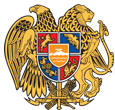 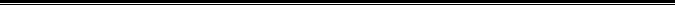 Հայաստանի Հանրապետության Սյունիքի մարզի Կապան համայնք 
ՀՀ, Սյունիքի մարզ, ք. Կապան, +374-285-42036, 060521818, kapan.syuniq@mta.gov.am